   С днем рождения  ТЮМЕНЬ!              Над Тюменью встает рассвет.              Занимается новый день.              С добрым утром, мой город родной!              С  добрым утром, моя Тюмень!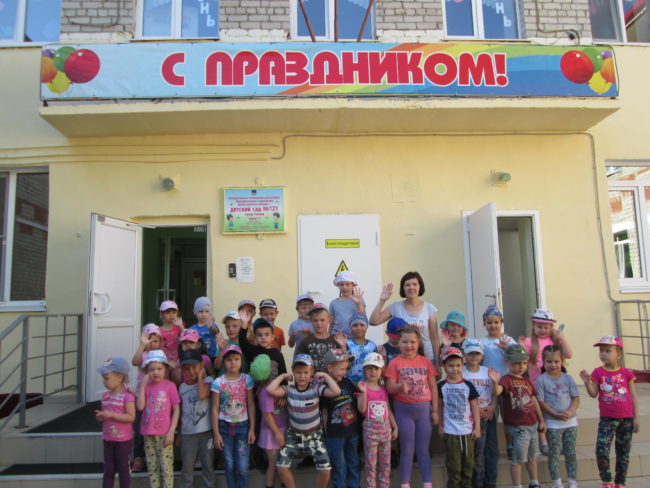  Тюмени исполняется 431год. Поздравить свой город с праздником ребята и педагоги  нашего детского сада решили необычно. Мы украсили окна надписями «Я Люблю Тюмень».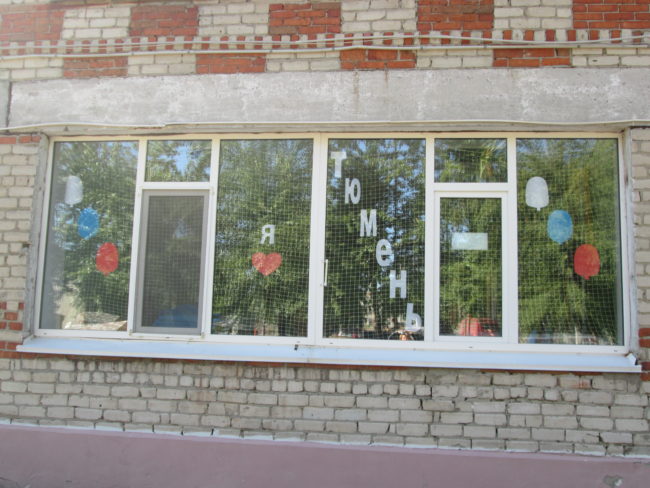 В группах детского сада нашли достойное место выставки«О тебе Тюмень», «Я шагаю по Тюмени». 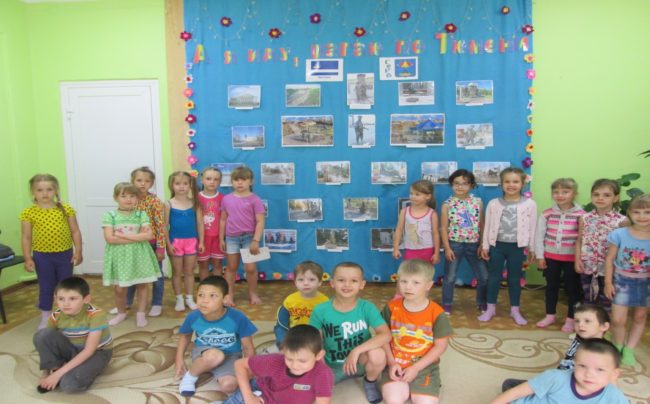 Любое день рождение это смех, это радость, это танцы и веселье. Поэтому накануне празднования, мы с ребятами организовали праздник «День рождение для любимого города». Ребята танцевали, пели песни, запускали мыльные пузыри и воздушные шары в небо.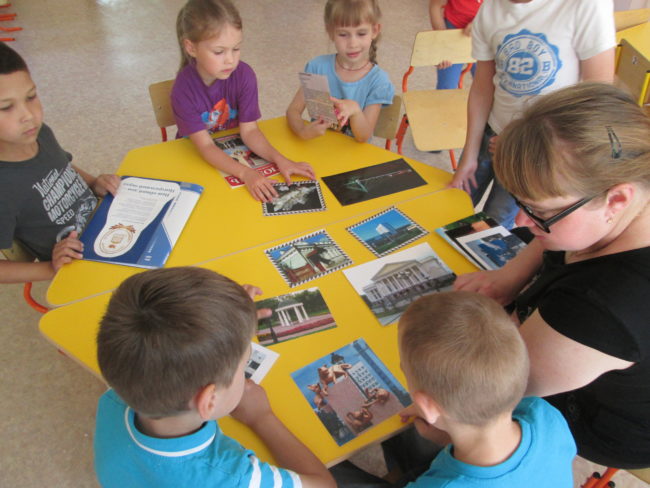 ………..Каждый знает, и стар и млад,Люди дружно в Тюмени живут.И на разных, здесь, языках,Они песни свои поют.В песнях тех прославляют Тюмень,И Сибирь, и весь край мой родной.Прославляется славным трудомВесь народ его трудовой.Много разных в стране городов,Знаем все их от «А» до «Я».Только лучше, чем город Тюмень,Не найдете мои друзья.С днем рождения  ТЮМЕНЬ!